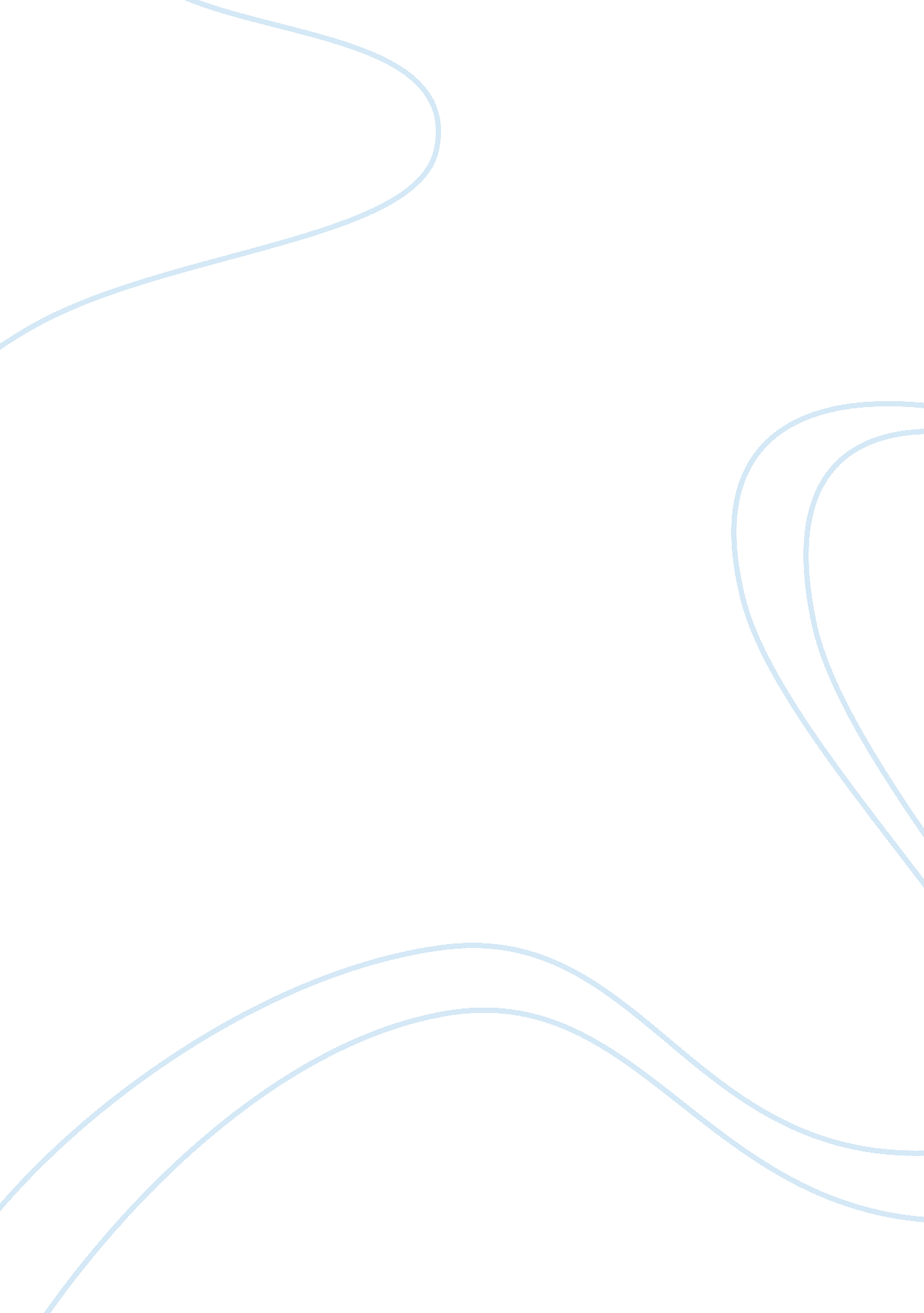 Impact of standardized terminologiesHealth & Medicine, Nursing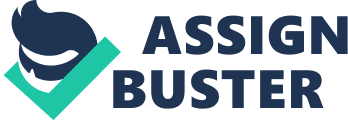 Impact of Standardized terminologies In the medical professional setting differentiation of the purpose and practice between medical doctors and nurses is done through their professional language and terminologies (Nolan 2004). Nursing has certain specific terminologies that are unique to them, and that distinguish their work from those of other medical disciplines (McGonigle & Mastrian, 2015). According to Nolan (2004), nurses have several Nursing Standardized Terminologies that provide them with unique and better communication among themselves and other medical practitioners. One such terminology is the Nursing Intervention Classification (NIC) (McGonigle & Mastrian, 2015). 
According to (Nolan 2004), NIC is a common terminology with practicing and research nurses. It is a broad, research-based, standardized classification of care-interventions that clinical nurses perform (Nolan 2004). It is important for all-setting clinical communication, documentation, productivity measurement, and integration of data across systems and settings, competency evaluation, effectiveness research, curricular design and reimbursement (Clark & Lang 1992). As a practicing nurse, the Implementation of NIC would have varied and diverse impacts on my nursing practice (Nolan 2004). 
First, apart from the better communication between other health providers and me, NIC would provide me with an increased visibility and clear view of nursing interventions (Nolan 2004). Second, due to increased enlightenment in nursing interventions I would have improved patient care in my capacity. Third, a practicing nurse with knowledge in nursing informatics, NIC will enhance my data collection abilities and the capabilities to evaluate nursing care outcomes (Nolan 2004). Fourth, I believe NIC will support me in gaining greater adherence to the nursing standards of care (McGonigle & Mastrian, 2015). Five, because competency is very vital in every occupational field, particularly nursing occupation, NIC will facilitate assessment of my nursing competency (Nolan 2004). As a result of these impacts, I will develop a greater experience, knowledge and nursing wisdom that will eventually enhance my nursing judgment. 
References 
Clark, J., & Lang, N. (1992). Nursings next advance: An internal classification for nursing practice. International Nursing Review, 39(4), 109-111, 128. 
McGonigle, D. & Mastrian, K. (2015). Nursing information and foundation of knowledge (3rd 
ed.). Burlington, Ma: Jones and Barlett (Chapter 6: Overview of Nursing Informatics) 
Nolan, P. (2004). NIC and the performance continuum. Paper presented at the NANDA, NIC, 
NOC 2004, Chicago, IL. 